NÁRODNÁ RADA SLOVENSKEJ REPUBLIKYV. volebné obdobieČíslo: PREDS-374/2011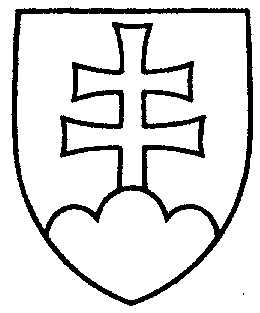 505UZNESENIENÁRODNEJ RADY SLOVENSKEJ REPUBLIKYz 29. júna 2011k zákonu z 31. mája 2011, ktorým sa mení a dopĺňa zákon č. 167/2008 Z. z. o periodickej tlači a agentúrnom spravodajstve a o zmene a doplnení niektorých zákonov (tlačový zákon) a ktorým sa mení zákon č. 308/2000 Z. z. o vysielaní a retransmisii a o zmene zákona
č. 195/2000 Z. z. o telekomunikáciách v znení neskorších predpisov, vrátenému prezidentom Slovenskej republiky na opätovné prerokovanie Národnou radou Slovenskej republiky
(tlač 429)	Národná rada Slovenskej republiky	podľa čl. 84 ods. 3 Ústavy Slovenskej republiky po opätovnom prerokovaní v druhom a treťom čítaní	s c h v a ľ u j e	zákon z 31. mája 2011, ktorým sa mení a dopĺňa zákon č. 167/2008 Z. z. o periodickej tlači a agentúrnom spravodajstve a o zmene a doplnení niektorých zákonov (tlačový zákon) a ktorým sa mení zákon č. 308/2000 Z. z. o vysielaní a retransmisii a o zmene zákona č. 195/2000 Z. z. o telekomunikáciách v znení neskorších predpisov, vrátený prezidentom Slovenskej republiky na opätovné prerokovanie Národnou radou Slovenskej republiky, so zmenami uvedenými v časti III. bodoch 4, 5, 7,  9, rozhodnutia prezidenta Slovenskej republiky.Richard  S u l í k   v. r.  predsedaNárodnej rady Slovenskej republikyOverovatelia:Anna  V i t t e k o v á   v. r.Péter  V ö r ö s   v. r.